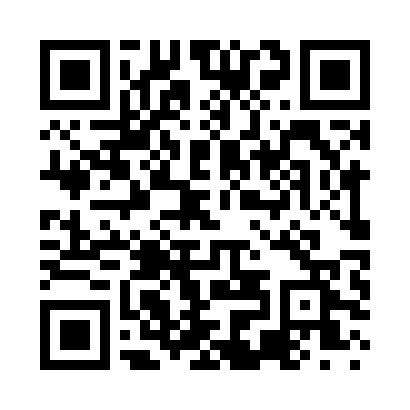 Prayer times for Ruu, EstoniaWed 1 May 2024 - Fri 31 May 2024High Latitude Method: Angle Based RulePrayer Calculation Method: Muslim World LeagueAsar Calculation Method: HanafiPrayer times provided by https://www.salahtimes.comDateDayFajrSunriseDhuhrAsrMaghribIsha1Wed2:545:191:166:339:1511:322Thu2:535:161:166:359:1711:333Fri2:515:141:166:369:2011:344Sat2:505:111:166:379:2211:355Sun2:495:081:166:399:2511:366Mon2:485:061:166:409:2711:377Tue2:475:031:166:419:2911:388Wed2:465:011:166:439:3211:399Thu2:454:581:166:449:3411:4010Fri2:444:561:166:459:3611:4111Sat2:434:541:166:479:3911:4212Sun2:424:511:166:489:4111:4313Mon2:414:491:166:499:4311:4414Tue2:404:471:166:519:4611:4515Wed2:394:441:166:529:4811:4616Thu2:394:421:166:539:5011:4717Fri2:384:401:166:549:5211:4818Sat2:374:381:166:559:5511:4919Sun2:364:361:166:569:5711:5020Mon2:354:341:166:589:5911:5121Tue2:354:321:166:5910:0111:5222Wed2:344:301:167:0010:0311:5323Thu2:334:281:167:0110:0511:5424Fri2:324:261:167:0210:0711:5525Sat2:324:241:167:0310:0911:5526Sun2:314:221:167:0410:1111:5627Mon2:304:211:167:0510:1311:5728Tue2:304:191:177:0610:1511:5829Wed2:294:181:177:0710:1711:5930Thu2:294:161:177:0810:1912:0031Fri2:284:151:177:0910:2012:01